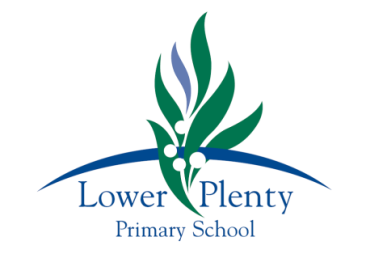 	ORDER FORName: _______________________________	Grade: __________	Date: ______________Lower Plenty Primary School is a SunSmart School.Each child is required to wear an 8cm broad brimmed hat in Terms 1 and 4.All of the above items are available from the school’s office.  EFTPOS/Credit Card payments are accepted.ArticleQuantitySizePrice $Total PriceWindcheaterChild Size – 6, 8, 10, 12, 14$30.00HoodieChild Size – 6, 8, 10, 12, 14$45.00Full Zip Microfleece JacketChild Size – 6, 8, 10, 12, 14, 16$35.00Double Kneed Fleece PantsChild Size – 6, 8, 10$27.00Polo ShirtChild Size – 6, 8, 10, 12, 14$23.00Embroided Basketball ShortsChild Size: 6, 8, 10, 12, 14$22.00SkortsChild Size: 6, 8, 10$21.00Hats$14.00School Bag$45.00Satchels$10.00$Credit CardIf you wish to pay by credit card please fill out your information below.Credit Card TypeVisaMastercardName on Card (Please Print)Signature of Card HolderDateCredit Card NumberCredit Card NumberCredit Card NumberCredit Card NumberCredit Card NumberCredit Card NumberExpiry DateExpiry Date    CCV    CCV